                              Faculty Profile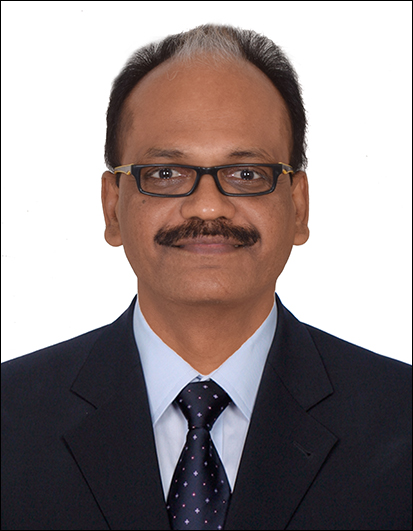 Name of Faculty:  Dr. Mahesh Sakharam Narkhede                                                                               Present Position :  Lecturer in Electrical Engineering Address              :  Government Polytechnic, MumbaiMobile No.        :    9423184340 E-Mail Id           :  msnarkhede@ymail.comDate of joining (Govt of Maharashtra)  : 01.08.2001                          (Govt. Poly. Mumbai)  : 28.07.2015 Total Teaching Experience in years: 21Memberships of professional organizations/Bodies : AMIE, LMISTEQUALIFICATIONS: (Graduation and Onward)CAREER DETAILS:TRAINING COURSES ATTENDED:Publications : Published 8 papers in National / International Conference/ Journals. A paper “Modified Hybrid Wavelet-PSO-ANFIS Approach for Short-Term Electricity  Prices Forecasting” in International Conference on Recent Advances and Trends in Electrical Engineering (RATEE-2014), Chandigarh received Best Paper Award.Specialization/ Area of Interest: Specialization in Industrial Automation ( NPTEL Certification). Up till now conducted  more than 20 Faculty Development Programmes for the faculties of Polytechnics . Conducted state level online paper presentation competition first of its kind for polytechnic students during  Pandemic situation. Developed a Massive Open Online Course  (MOOC) on Industrial Automation for students. Portfolios handled at institute level(Last 3 years): CEP CoordinatorPortfolios handled at department level(Last 3 years): Laboratory In charge ( Computers, Electrical Measurement and Basic Electronics)Sr. No.DegreeUniversityClass AwardYear of Passing01BE (Electrical)PuneFirst199202ADCSSAAMSBTEFirst199703MEPanjabFirst201004PhD (Virtual Power Plant)Panjab2016Sr. No.OrganizationDesignationDurationPeriodWork Done in Brief01Ovac Switchgear Services, NasikService Engineer1992-19931 YearWorked as a Service Engineer for 33kV, 220kV, 400kV SF6 Gas Circuit Breakers.  02Carbon Everflow Ltd, NasikMaintenance Engineer1993-20018 YearsOperation and maintenance of PLC operated Batch Weighing System, Hydraulic Extrusion press, Material handling systems and related instrumentation, Boilers, Oil fired furnaces, Recto-formers, DG sets, EOT Cranes, Lathes and CNC lathes.03Government ITI (Girls), NasikPrincipal2001-20013 MonthsAdministration04Government PolytechnicLecturer2001 – Till DateTill DateIn charge HOD (Electrical ) , In charge HOD ( Computers ) , I/C Staff Development Cell, CEP Coordinator, LecturerSr.NoTraining NameFrom DateFrom DateTo DateTo DateTo DateOrganizationOrganizationPeriod1DACUM WORKSHOP11/03/200211/03/200219/03/200219/03/200219/03/2002CANADA INDIA INSTITUTE INDUSTRY LINKAGE PROJECT (CIIILP)CANADA INDIA INSTITUTE INDUSTRY LINKAGE PROJECT (CIIILP)2 Weeks2TOTAL QUALITY MANAGEMENT15/07/200215/07/200219/07/200219/07/200219/07/2002NITTTR, BHOPALNITTTR, BHOPAL1 Week3PRACTICAL  USE OF MATHEMATICAL MODELING AND SIMULATION 03/03/200303/03/200308/03/200308/03/200308/03/2003MKCL,PUNEMKCL,PUNE1 Week4DEVELOPMENT OF DEMAND DRIVEN TRAINING PROGRAMME WORKSHOP04/08/200304/08/200325/08/200325/08/200325/08/2003CANADA INDIA INSTITUTE INDUSTRY LINKAGE PROJECT (CIIILP)CANADA INDIA INSTITUTE INDUSTRY LINKAGE PROJECT (CIIILP)4 Weeks5COMPUTER VISION01/03/200401/03/200412/03/200412/03/200412/03/2004DR.BATU, LONERE, AICTE & ISTEDR.BATU, LONERE, AICTE & ISTE2 Weeks6INDUCTION TRAINING PROGRAMME , PHASE- I07/06/200407/06/200418/06/200418/06/200418/06/2004NITTTR, BHOPALNITTTR, BHOPAL2Weeks7ISTE STTP- MECHATRONICS13/12/200413/12/200424/12/200424/12/200424/12/2004NITTTR, CHANDIGARH &ISTENITTTR, CHANDIGARH &ISTE2 Weeks8REPAIR OF CELL PHONE & MICROWAVE OVEN05/09/200505/09/200509/09/200509/09/200509/09/2005NITTTR, CHANDIGARHNITTTR, CHANDIGARH1 Week9WIRELESS COMMUNICATIONS & MOBILE COMPUTING06/02/200606/02/200617/02/200617/02/200617/02/2006NITTTR, CHANDIGARH & AICTENITTTR, CHANDIGARH & AICTE1 Week10OFFICE AUTOMATION AND WEB DESIGNING18/09/200618/09/200622/09/200622/09/200622/09/2006NITTTR, CHANDIGARH & GOVT.POLYTECHNIC,NASHIKNITTTR, CHANDIGARH & GOVT.POLYTECHNIC,NASHIK1 Week11REPAIR & MAINTENANCE OF CONSUMER ELECTRONICS28/05/200728/05/200701/06/200701/06/200701/06/2007NITTTR, CHANDIGARHNITTTR, CHANDIGARH1 Week12INDUCTION TRAINING PROGRAMME, PHASE- II27/08/200727/08/200707/09/200707/09/200707/09/2007AICTE, NEW DELHI & GOVT. POLYTECHNIC,NASHIKAICTE, NEW DELHI & GOVT. POLYTECHNIC,NASHIK2 Weeks13DEVELOPMENT OF LIFE SKILLS22/10/200722/10/200701/11/200701/11/200701/11/2007MSBTE, MUMBAIMSBTE, MUMBAI1 Week14DIGITAL SYSTEM DESIGN USING VHDL26/11/200726/11/200730/11/200730/11/200730/11/2007NITTTR, CHANDIGARHNITTTR, CHANDIGARH1 Week15OPTICAL FIBERS & THEIR APPLICATIONS24/11/200824/11/200828/11/200828/11/200828/11/2008NITTTR, CHANDIGARHNITTTR, CHANDIGARH1 Week16EDUCATION AUDITINIG & FEEDBACK MECHANISM FOR TECHNICAL INSTITUTES25/05/200925/05/200929/05/200929/05/200929/05/2009NITTTR, CHANDIGARHNITTTR, CHANDIGARH1 Week17AUTOMATION IN INDUSTRIES25/04/201125/04/201129/04/201129/04/201129/04/2011NITTTR, CHANDIGARHNITTTR, CHANDIGARH1 Week18VIRTUAL INSTRUMENTATION05/09/201105/09/201109/09/201109/09/201109/09/2011NITTTR, CHANDIGARHNITTTR, CHANDIGARH1 Week19ENERGY MANAGEMENT19/09/201119/09/201123/09/201123/09/201123/09/2011NITTTR, CHANDIGARHNITTTR, CHANDIGARH1 Week20MATLAB AND ITS APPLICATIONS14/11/201114/11/201118/11/201118/11/201118/11/2011NITTTR, CHANDIGARHNITTTR, CHANDIGARH1 Week21SIGNALS AND SYSTEMS-ISTE WORKSHOPSIGNALS AND SYSTEMS-ISTE WORKSHOP02/01/201202/01/201212/01/2012NITTTR, CHANDIGARHNITTTR, CHANDIGARH2 Week2 Week22ADVANCES IN SEVICE ORIENTED ARCHITECTURE AND WEB SERVICES – ISSUES AND CHALLANGESADVANCES IN SEVICE ORIENTED ARCHITECTURE AND WEB SERVICES – ISSUES AND CHALLANGES03/09/201203/09/201207/09/2012Pondicherry Engineering College, PuducherryPondicherry Engineering College, Puducherry1 Week1 Week23SOLID STATE CONTROL OF ELECTRIC DRIVES THROUGH ICTSOLID STATE CONTROL OF ELECTRIC DRIVES THROUGH ICT02/09/2013 02/09/2013 06/09/2013NITTTR, CHANDIGARHNITTTR, CHANDIGARH1 Week1 Week24FACTS AND THEIR APPLICATIONSFACTS AND THEIR APPLICATIONS09/06/2015 09/06/2015 13/06/2015G. H. RAISONI COE NAGPURG. H. RAISONI COE NAGPUR1 Week1 Week25RECENT TRENDS IN POWER ELECTRONICS, DRIVES AND STORAGE TECHNOLOGIES FOR EMERGING APPLICATIONSRECENT TRENDS IN POWER ELECTRONICS, DRIVES AND STORAGE TECHNOLOGIES FOR EMERGING APPLICATIONS05/10/201505/10/201509/10/2015VJTI , MUMBAIVJTI , MUMBAI1 Week1 Week26NBA AND CURRICULUM DEVELOPMENTNBA AND CURRICULUM DEVELOPMENT18/4/201618/4/201622/4/2016NITTTR BHOPAL, GP MUMBAINITTTR BHOPAL, GP MUMBAI1 Week1 Week27REFRESHER TRAINING PROGRAMME FOR OFFICERS OF HIGHER TECHNICAL EDUCATION DEPARTMENTREFRESHER TRAINING PROGRAMME FOR OFFICERS OF HIGHER TECHNICAL EDUCATION DEPARTMENT17/10/201617/10/201621/10/2016YASHADA, PUNEYASHADA, PUNE1 Week1 Week28FOUNDATION PROGRAMME IN ICT FOR EDUCATIONFOUNDATION PROGRAMME IN ICT FOR EDUCATION03/08/201703/08/201707/09/2017IIT BOMBAYIIT BOMBAY2 Week2 Week29HANDS ON PRACTICES IN LabVIEWHANDS ON PRACTICES IN LabVIEW20/11/201720/11/201724/11/2017NITTTR, CHANDIGARHNITTTR, CHANDIGARH1 Week1 Week30INDUSTRIAL AUTOMATION PRACTICE THROUGH ICTINDUSTRIAL AUTOMATION PRACTICE THROUGH ICT15/01/201815/01/201819/01/2018NITTTR CHANDIGARH, GP MUMBAINITTTR CHANDIGARH, GP MUMBAI1 Week1 Week31INDUSTRIAL AUTOMATION AND CONTROLINDUSTRIAL AUTOMATION AND CONTROLJAN 2018JAN 2018APRIL 2018NPTEL, IIT KHARAGPURNPTEL, IIT KHARAGPUR12 Week12 Week32BIG DATA AND HADOOP CLUSTER ADMINISTRATIONBIG DATA AND HADOOP CLUSTER ADMINISTRATION11/03/201811/03/201815/03/2018GP MUMBAIGP MUMBAI1 Week1 Week33PROBLEM BASED LEARNINGPROBLEM BASED LEARNING25/06/201825/06/201829/06/2018NITTTR KOLKOTA, GP MUMBAINITTTR KOLKOTA, GP MUMBAI1 Week1 Week34INTERACTIVE VIRTUAL LEARNING FOR INDUSTRIAL AUTOMATIONINTERACTIVE VIRTUAL LEARNING FOR INDUSTRIAL AUTOMATION16/07/201816/07/201817/07/2018COEPCOEP2 DAYS2 DAYS35INDUSTRIAL AUTOMATION AND CONTROLINDUSTRIAL AUTOMATION AND CONTROLJAN 2018JAN 2018APRIL 2018NPTEL, IIT KAHRAGPURNPTEL, IIT KAHRAGPUR12 WEEKS12 WEEKS36REAL TIME POWER SYSTEM ANALYSIS AND SMART GRIDREAL TIME POWER SYSTEM ANALYSIS AND SMART GRID01/10/201801/10/201820/01/2019SWAYAM, NITTTR               CHANDIGARHSWAYAM, NITTTR               CHANDIGARH16 WEEK16 WEEK37INDUSTRIAL TRAININGINDUSTRIAL TRAINING14/02/201914/02/201916/02/2019M/S.STRAMA MACHINE M/S.STRAMA MACHINE 3 Days3 Days38NBA AccreditationNBA Accreditation22.04.201922.04.201926.04.2019NITTTR , KolkotaNITTTR , Kolkota1 Week1 Week39Laboratory Safety ManagementLaboratory Safety Management23.09.2019 23.09.2019 27.09.2019NITTTR , KolkotaNITTTR , Kolkota1 Week1 Week40Transferring Teaching and Learning Process through Modern Pedagogical TechniquesTransferring Teaching and Learning Process through Modern Pedagogical Techniques10.01.202010.01.202008.03.2020Government Polytechnic , JalgaonGovernment Polytechnic , Jalgaon8 Week8 Week41IoTIoT10.04.202010.04.202014.04.2020NITTTR, ChandigarhNITTTR, Chandigarh1 Week1 Week42Neural Network and CNNNeural Network and CNN14.04.202014.04.202018.04.2020NITTTR, ChandigarhNITTTR, Chandigarh1 Week1 Week43Moodle Learning Management SystemMoodle Learning Management System25.04.202025.04.202030.04.2020Spoken Tutorial IIT BombaySpoken Tutorial IIT Bombay1 Week1 Week44Linux Applications in Engineering EducationLinux Applications in Engineering Education27.04.2020 27.04.2020 01.05.2020NITTTR, ChandigarhNITTTR, Chandigarh1 Week1 Week45TEQIP -IIIsponsored ICT enabled Faculty Development Program on EnergyConservation and ManagementTEQIP -IIIsponsored ICT enabled Faculty Development Program on EnergyConservation and Management27.04.202027.04.202001.05.2020Guru Nanak Dev Engineering College, LudhianaGuru Nanak Dev Engineering College, Ludhiana1 Week1 Week46Environment and Sustainable DevelopmentEnvironment and Sustainable Development18.05.2020 18.05.2020 22.05.2020NITTTR, ChandigarhNITTTR, Chandigarh1 Week1 Week47Communication Skills and Personality DevelopmentCommunication Skills and Personality Development27.07.202027.07.202023.08.2020Government Polytechnic, HingoliGovernment Polytechnic, Hingoli4 Week4 Week48Overview of SAP Business One ERPOverview of SAP Business One ERP05.10.202005.10.202017.10.2020Government Polytechnic, MumbaiGovernment Polytechnic, Mumbai1 Week1 Week49AICTE-ISTE approved Orientation / Refresher online programme on Improving Excellence In TeachingAICTE-ISTE approved Orientation / Refresher online programme on Improving Excellence In Teaching24.04.202124.04.202130.04.2021AP COE,PuneAP COE,Pune1 Week1 Week50ICT Tools for Teaching and Learning 2ICT Tools for Teaching and Learning 228.06.202128.06.202102.07.2021NITTTR KolkotaNITTTR Kolkota1 Week1 Week51Electrical SafetyElectrical Safety14.06.202114.06.202104.07.2021National Safety CouncilNational Safety Council3 Week3 Week52Robotics Process AutomationRobotics Process Automation23.08.202123.08.202103.09.2021NIELIT AurangabadNIELIT Aurangabad2 Week2 Week